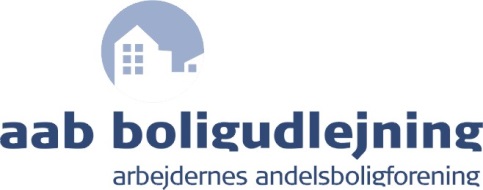 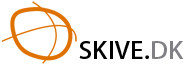 Ansøgningsskema til StartboligAnsøgningsskemaet sendes til:Psykiatrirådgivningen				Aab BoligudlejningTorvegade 10, 7800 Skive			Albert Diges Vej 20, 7800 SkiveAtt: Malene Dueholm			                    Att: Pia Thomasenmabd@skivekommune.dk                         ELLER	 pmt@aabskive.dk NavnCpr. nr.TelefonMail-adresseNuværende adresseOpstarts datoForventet støtte         periodeHvad laver du p.t?Uddannelse, job?Hvorfor vil du gerne bo i en Startbolig?Hvilke fokuspunkter i dit liv eller din hverdag vil du gerne have støtte og vejledning til?Får du anden støtte, fx fra Skive Kommune?Har du behov for anden støtte fra Skive Kommune?Er du indstillet på og motiveret for at samarbejde med den sociale vicevært? vil du lave en samarbejdsaftale, som der arbejdes ud fra ?Navn og tlf.nr. på evt. sagsbehandler/vejlederNavn og tlf.nr. på forældre eller anden kontaktmulighed